Муниципальное автономное дошкольное образовательное учреждениедетский сад № 7 «Лесная сказка»Пушкинского муниципального районаНепосредственно образовательная деятельность по патриотическому воспитанию «Гордость и слава пушкинцев» для детей подготовительной группы.Подготовила: Сильнова О.Ю.Воспитатель высшей категорииЦель:   Формирование представлений о Великой Отечественной войне. Воспитание патриотизма у старших дошкольников, чувства гордости за подвиг нашего народа в Великой Отечественной войне.   Задачи:  - дать представление о значении победы нашего народа в Великой Отечественной войне;-  познакомить с историческими фактами военных лет;-  познакомить детей с Героями Великой Отечественной войны,  занесенными  в книгу «Гордость и слава пушкинцев» -  уточнить знания детей о  памятных местах защитникам Отечества в родном городе. -  учить выражать свои чувства, обогащать словарный запас;-  воспитывать патриотизм, любовь и уважение к Отечеству и чувство благодарности ко всем, кто защищал Родину.Словарная работа:   мемориал, контратаки, ветераны, фронт, тыл, фашисты. Предварительная работа:  беседа о дне победы 9 Мая, рассматривание иллюстраций, чтение художественной литературы, заучивание стихотворений о войне.Оборудование:  проектор с электронной презентацией «Великая Отечественная Война», Фото Героев Отечественной войне, магнитофон, аудио запись с песнями «Священная война», «День Победы».     Ход занятия.   Воспитатель. Вот уже 70 лет прошло с тех пор, как закончилась Великая Отечественная война, но каждый год снова и снова мы вспоминаем тех, кто отстоял нашу Родину в том страшном испытании.Германия, во главе которой стоял Адольф Гитлер,  поставила себе задачу подчинить себе весь мир, уничтожить  чужую культуру, науку, запретить образование, всех людей превратить в рабов и заставить себе служить.И совершенно неожиданно, в мирное и теплое воскресное утро 22 июня 1941 года в 3 часа 15 минут, без объявления войны, немецкие войска лавиной самолетов, снаряд и бомб обрушились на нашу Землю. Впервые секунды войны погибли тысячи детей, стариков и женщин.     Звучит песня «Священная война» муз. А. Александрова сл. В. Лебедева-Кумача.  (Слайды - Начало войны)Воспитатель. Самолеты врага начали бомбить железные дороги, вокзалы и аэродромы. Так началась война между Россией и Германией – Великая Отечественная Война. Великой эту войну назвали, потому что в ней участвовали десятки миллионов людей, она длилась четыре года, а победа в ней потребовала от нашего народа огромного напряжения физических и духовных сил. А отечественной она называется, потому что война эта была направлена на защиту своего отечества.Наша страна не ждала нападения. В эти июньские дни десятиклассники оканчивали школу, проходили выпускные балы. Выпускники строили планы на  будущее, но война все перечеркнула.Каждый из них был наполнен неимоверными страданиями. Особенно тяжело приходилось зимой. Недостаток пищи, наступившие холода и постоянное нервное напряжение изнурили людей. Шутки и смех исчезли, лица стали озабоченными, суровыми. Люди слабели, передвигались медленно, часто останавливались. Ещё совсем недавно свист и разрывы снарядов тревожили нервы, заставляли людей настораживаться. Теперь же на разрывы снарядов мало кто обращал внимание.    Была остановлена мирная жизнь народа. Война разрушила судьбы миллионов людей. Но люди не испугались, поднялись и пошли навстречу вражеским силам. Жертвуя жизнью, они становились защитниками отечества.- Ребята кого можно назвать защитникам отечества? Ответы детей (солдат, матросов, лётчиков).Воспитатель. - Да, все, те, кто защищал свою Родину от фашистов. Непрерывные бои велись и на земле, и в воздухе, и на воде. Посмотрите, на эти картины боёв.(Слайды -  Наши защитники) (На экране появляются по очереди картины: сухопутного, морского и воздушного боя. )Воспитатель. - Кто воевал в воздухе?  Как назывались эти военные? (лётчики, пилоты)- Кто воевал на суше? (солдаты)- Кто воевал на море? (моряки)Воспитатель. - За что, как вы думаете, наши солдаты отдавали свою жизнь?Ответы детей (за то, чтобы больше не было войны, чтобы дети спокойно жили, учились).Воспитатель:  Ребята, наши земляки мужественно боролись в той войне. Имена Героев занесены в книгу «Гордость и слава пушкинцев».            В историю района навсегда вписаны имена участников Великой Отечественной войны. Вот лишь некоторые из них. Иван Спиридонович Мякишев – Герой Советского Союза. 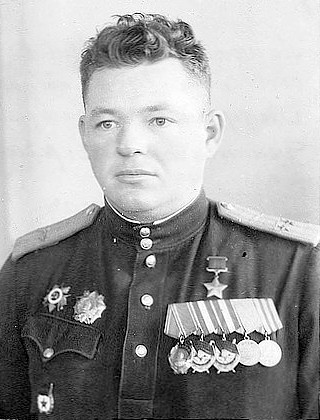   Участвовал в боевых действиях против фашистских захватчиков. В апреле 1945 года гвардии младший лейтенант  Мякишев  без потерь переправил технику и бойцов через реку  Шпрее в восточной части Берлина захватил немецкий плацдарм и отразил контратаку, за что в мае 1945 года он был награжден званием Героя. Несмотря на ранение, Иван Спиридонович остался в строю и служил в Красной Армии до 1970 года. Ему присвоили звание Почетного гражданина Пушкинского района. А в 2007 году на доме № 9, в микрорайоне Дзержинец, в котором Иван Спиридонович жил, ещё при его жизни была установлена памятная доска. Скончался И.С. Мякишев в 2007 году, в возрасте 83 лет. Алексей Тимофеевич Назаров также стал Героем Советского Союза. В Великой Отечественной войне принимал участие с самого начала – с июня 1941 года. За время службы выполнил 215 боевых вылетов, из них 205 – ночью. При выполнении боевых задач Назаров проявляет большое мужество: в ночь на 20 августа 1942 года немцы грузили десятки эшелонов войск и боевой техники, выгружая горючее и боеприпасы. Бесшумно, на большой высоте подошёл бомбардировщик Назарова, отлично осветив цель. Но экипаж попал под обстрел. Мастерским манёвром он вышел из огня, то одной, то другой плоскостью закрываясь от лучей вражеских прожекторов, успешно отбомбился, в результате чего был взорван эшелон с техникой и боеприпасами противника. В то время над целью было большое количество наших самолётов, которые воспользовались тем, что самолёт Назарова отвлёк на себя огонь противника, произвели звёздный налёт, успешно разбомбили цель.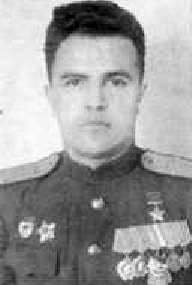    Звание героя получил в августе 1944 года, и, кроме того, был награжден двумя орденами Ленина, орденами Боевого Красного Знамени, Отечественной войны, «Знаком почета» и другими. А.Т. Назаров вышел в отставку в звании полковника и с 1946 года жил в поселке Клязьма. Умер в возрасте 39 лет и похоронен в поселке Черкизово в 1951 году. Иван Петрович Грачев.
   Осенью 1941 года немецкие войска вышли на подступы к Ленинграду. Тогда-то и облетела войска Ленинградского фронта весть о славных подвигах крылатого богатыря - лётчика-истребителя младшего лейтенанта Ивана Петровича Грачёва.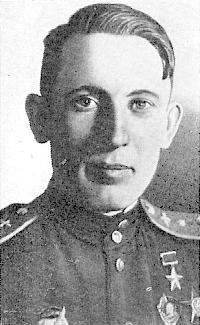   Иван Грачёв - один из храбрейших лётчиков фронта. Там, где появлялся его самолёт, немцы неизменно терпели поражение и несли потери. Когда наши пехотинцы узнавали, что их действия поддерживает отважный лётчик-истребитель, они уверенней и смелей шли в контратаки.У Грачёва, наряду с беззаветной храбростью, есть ещё одно изумительное качество, необходимое воздушному бойцу - неутомимость. Этот человек железной воли и богатырского здоровья не знал усталости. Он совершал в день по нескольку боевых вылетов, проводил по нескольку воздушных боёв. И, несмотря на это, получив приказ лететь в новый бой, вёл самолёт уверенной, сильной рукой, как будто и не было бессонных ночей и напряжённого боевого труда в высоте...За 27 осенних дней 1941 года младший лейтенант Иван Грачев провёл свыше 30 воздушных боёв. Он сбил 9 немецких самолётов лично и 8 - в групповом бою... Десятки немецких стервятников отогнал ленинградский лётчик от боевых порядков нашей пехоты, от мирных улиц нашего города. Много ударов по советским войскам отвратил он своей смелостью и своей беззаветной отвагой.Грачёв был любимцем наземных войск и гордостью советской авиации. 16 января 1942 года наше Правительство, высоко оценив боевые заслуги перед народом лётчика Ивана Петровича Грачёва, присвоило ему звание Героя Советского Союза.   Сейчас поселок Клязьма стал микрорайоном города Пушкино, и одна из его улиц носит имя Героя Советского Союза, военного летчика-истребителя  Ивана Петровича Грачева.    Ещё один наш земляк носил гордое звание Героя - Александр Иванович Егоров, гвардии старший сержант. Получив начальное образование, работал мастером на заводе и жил в нашем районе. На службу в армию Александр Иванович поступил в августе 1941 года и уже через месяц принимал участие в военных действиях. На 3-м Белорусском фронте воевал в качестве командира отделения гвардейского отдельного саперного батальона. Участвовал в освобождении многих городов, сел России, Белоруссии, Польши, за что награжден орденами Красной Звезды и Славы III степени. А.И. Егоров отличился в боях за Кенигсберг: вместе с тремя сапёрами взорвал дот и дом, усиленные противником и прикрывавшие подходы к форту. Благодаря их усилиям, советские войска вынудили фашистский гарнизон капитулировать. В апреле 1945 года за проявленное мужество Александр Иванович был награжден званием Героя Советского Союза. После демобилизации он остался жить в поселке Мамонтовка, где умер в 1968 году. 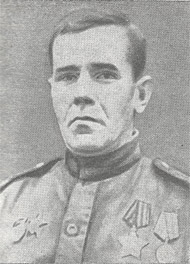 Динамическая пауза:СолдатНа горах высоких,	                           Поднимаем руки вверх.На степном простор                                 Руки перед собой, ладонями                                                                      вверх, разводим в  стороныОхраняет нашу Родину солдат,	      Ходьба на месте.Он взлетает в небо,	                          Изображают самолеты.Он уходит в море,	                         Туловище наклонили вперед и движение                                                                  руками,  как при  плавании.Не страшны защитнику	                         Ходьба на месте.Дождь и снегопад!(Слайды – труженики тыла) Воспитатель.  Не только на фронте, но и в тылу люди ковали. Был такой девиз: «Все для фронта! Все для победы!».  Как помогали они нашей Армии?  Ответы детей (Работали на заводах, фабриках, в колхозах, выпускали детали для машин, танков т.д., шили одежду, выращивали пшеницу. Помогали партизанам взрывать немецкие танки, поезда с оружием и т.д.)Воспитатель. - Почему нашим людям приходилось так поступать?Ответы детейВоспитатель. - Правильно, потому что они защищались и защищали свою Родину. Защищали ее все вместе и стар и мал. На заводах у станков стояли маленькие дети, как вы. Они не сдавались, потому что от их труда завесила победа нашего народа.     Весь народ, в том числе и женщины и дети участвовали в этой войне.  Делали всё возможное, чтобы защитить свою Родину и твердо верили: « Враг будет побит! Победа будет за нами! Все вместе мы справимся!»
Наши солдаты сражались очень храбро и не отступали перед натиском противника!Звучит песня композитора Д.Тухманова и поэта В.Харитонова  «День Победы»(Слайды Победа) Воспитатель. И вот, наконец, наступил самый важный день 9 мая 1945 года – День Победы! Советская армия прогнала фашистов с родной земли! Над Берлином водрузили красное знамя победы! С той поры этот день стал нашим великим праздником —  Днём Победы.  - Ребята, 9 мая – день нашей славной победы над фашисткой Германией. Вся наша страна ликует, и каждый год празднует этот радостный день. Прошло много лет, но все помнят, но все помнят эту замечательную  дату и торжественно ее отмечают.  -Ребята, а как отмечают праздник «День Победы» в нашей стране? Ответы детей  Воспитатель. - Да  празднование Дня Победы начинается с Парада и заканчивается салютом во имя памяти тех солдат, которые защищали нашу Родину на фронте!
  - Ребята, а как у нас в городе отмечают День Победы?Ответы детей (Митинги у памятников, поздравляют ветеранов, возлагают цветы у памятников, концерт на площади, вечером салют).Воспитатель: - Ребята, а как в нашем городе помнят о людях, отдавших за Родину самое дорогое – жизнь?Ответы детей (В  нашем городе есть мемориально-парковый  комплекс «Скорбящая мать», имена погибших на фронте написаны здесь навечно. Это место особо значимо для жителей нашего города. Люди  приходят сюда, чтобы поклониться памяти героев и возлагают цветы).   - А какие еще памятники есть воинам освободителям у нас в городе?Ответы детей (называют памятные места, которые они знают)  (Слайды. Мемориалы г. Пушкино)Мемориально-парковый комплекс «Скорбящая мать» Памятник «Погибшим воинам в ВОВ» М.О, г.Пушкино, мкр-н Клязьма , Памятник «Погибшим воинам в ВОВ» М.О, г.Пушкино, мкр ЗвягиноПамятник «Погибшим воинам в ВОВ» М.О, г.Пушкино, мкр-н Мамонтовка, Памятник «Погибшим воинам в ВОВ» М.О, г.Пушкино, мкр-н Заветы Ильича, Памятник «Погибшим воинам в ВОВ» М.О, г.Пушкино, ул.1-ый Фабричный пр-д, Памятник «Погибшим воинам в ВОВ» М.О, г.Пушкино, Ярославское шоссе. Памятник «Погибшим воинам в ВОВ» М.О, г.Пушкино, Кавезинское кладбище   Эти памятники тем, кто погиб на полях сражений. После тяжёлых боёв было очень много погибших: сотни, тысячи погибших. Все возлагают цветы и чтят память погибших. 9-го мая во всех городах нашей Родины в память о погибших на той жестокой войне проходит Минута молчания. В эту минуту люди молча стоят, склонив головы, вспоминают погибших и мысленно благодарят их за мирное небо.  - Ребята, давайте почтим память погибших в Великой Отечественной Войне минутой молчания.  (Слайды  Вечный огонь)Дети садятся.    День Победы стал для всех самым светлым и любимым праздником! К сожалению, все меньше и меньше остается тех, кто был непосредственным участником той войны и кому мы обязаны своей свободой. С особой благодарностью мы чествуем тех участников Великой Отечественной, которые живут среди нас, в нашем родном городе. - Ребята,  кто знает, как их называют? (ответы детей).  Правильно, их называют ветеранами.(Слайды – наши ветераны)9 мая  обязательно сходите к вечному огню. Не забудьте поздравить ветеранов, поблагодарите их за сегодняшний мир на Земле.Дети высказывают свои впечатления.